A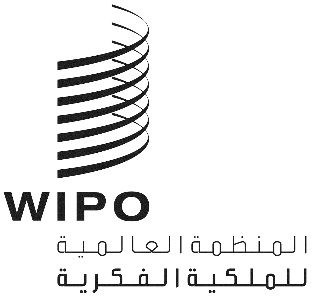 WO/CC/79/4الأصل: بالإنكليزيةالتاريخ: 15 يناير 2021لجنة الويبو للتنسيقالدورة التاسعة والسبعون (الدورة الاستثنائية الثامنة والعشرون)جنيف، 3 ديسمبر 2020التقريرالذي اعتمدته لجنة الويبو للتنسيقالبند 1 من جدول الأعمالافتتاح الدورةدعا المدير العام للويبو، السيد دارين تانغ، الدورة التاسعة والسبعين للجنة الويبو للتنسيق إلى الانعقاد.وافتتحت الدورة رئيسة لجنة الويبو للتنسيق السيدة سوزان هوفاث (هنغاريا)، وترأستها.وأدلت الرئيسة بالبيان التالي:"سعادة الممثلين الدائمين والسفراء، المدير العام دارين تانغ، حضرات المندوبين الموقرين، يسرني أن أفتتح الدورة التاسعة والسبعين للجنة الويبو للتنسيق. وأرحب بكم جميعا في هذه الدورة الهامة، التي تهدف إلى النظر في تعيين نواب المدير العام ومساعديه. ونحن في اجتماع هجين، فبعض الوفود انضمت إلينا هنا والبعض الآخر يشارك عن بعد؛ وجميعنا يعتاد يوما بعد يوم على إدارة أعمالنا في بيئة افتراضية والتعامل مع المشاكل التقنية العرضية. وأعول على تعاونكم وفهمكم حتى يتسنى لنا إنجاز مهمتنا رغم الظروف الصعبة للغاية. وقبل أن نمضي قدما، أود أن أعطي الكلمة للأمانة لتبادل المعلومات بشأن المسائل التنظيمية العملية".وأبرزت الأمانة بعض المسائل التنظيمية نظراً للظروف الاستثنائية التي عقدت فيها الجلسة في ذلك اليوم. أولا، بالنسبة للمندوبين الحاضرين في الموقع، أوضحت الأمانة أن تدابير الصحة والسلامة تسترشد بأحدث التوجيهات الصادرة عن السلطات السويسرية. وتشمل التدابير المتخذة، على وجه الخصوص، الحد الصارم من المقاعد المتاحة في قاعات الاجتماعات، والحفاظ على التباعد المادي، ووضع قناع في جميع الأوقات، إلا عند الإدلاء ببيان. وأشارت الأمانة، فيما يتعلق بالترتيبات التقنية الخاصة بطلب الكلمة، إلى أن المندوبين الذين يجلسون في قاعة المؤتمرات التابعة للويبو ينبغي أن يضغطوا على الزر الأحمر ويستخدموا نظام الميكروفون بالطريقة المعتادة. وطلبت الأمانة من المندوبين الذين يشاركون عن بعد عبر القناة أن يطلبوا الكلمة عن طريق النقر على أيقونة "رفع اليد" على الشاشة، التي من شأنها أن تضيف الطلب إلى قائمة الانتظار. وستعلن الرئيسة الموعد الذي ستعطي فيه الكلمة، وبعد ذلك سيفتح منسق من الويبو ميكروفون الوفد، الذي يمكن أن يتكلم بدوره. وذكرت الأمانة الوفود بالنقر على رمز كاميرا الفيديو عند أخذ الكلمة.  وأوصت الأمانة كذلك، في حال واجه مندوب مشكلة تقنية، بفتح نافذة دردشة خاصة والنقر على زر "المنسق" في أعلى قائمة المشاركين، ليتمكن من إرسال رسالة خاصة إلى مساعد تقني. ويمكن للأمانة أيضا أن تنشر النصائح بشأن حل المشاكل وأرقام خطوط المساعدة الهاتفية مباشرة في الدردشة. ويمكن للوفود أيضا الاطلاع على دليل المستخدمين على الموقع الإلكتروني. وأشارت الأمانة إلى أنه، وفي هذه الحالة سيضطر الوفد إلى إثارة نقطة نظام عن بعد، ويمكن ببساطة أن يكتب "نقطة نظام" في صفحة دردشة الاجتماع، وينقر في الوقت نفسه على أيقونة "رفع اليد الخضراء" وستعطي الرئيسة الكلمة لذلك الوفد على الفور. وأخيرا، ذكرت الأمانة الوفود بأن عمل المترجمين الفوريين أكثر صعوبة في بيئة المؤتمرات عن بعد، ولذلك طلبت إلى الوفود التحدث ببطء ووضوح واستخدام سماعات الرأس لتحسين جودة الصوت إن أمكن.البند 2 من جدول الأعمالاعتماد جدول أعمال الدورةاستندت المناقشات إلى الوثيقة .WO/CC/79/1 Prov.اعتمدت لجنة الويبو للتنسيق جدول أعمالها كما هو مقترح في الوثيقة .WO/CC/79/1 Prov.البند 3 من جدول الأعمالتعيين نواب المدير العام ومساعديهاستندت المناقشات إلى الوثيقة WO/CC/79/2.وقدمت الرئيسة البند 3 من جدول الأعمال، وذكرت أن هناك وثيقة واحدة قيد النظر هي "تعيين نواب المدير العام ومساعديه"، الوثيقة WO/CC/79/2.ودعت الرئيسة المدير العام إلى تقديم الوثيقة.وشكر المدير العام الرئيسة على رئاستها للاجتماع وتشكر المندوبين العديدين من لجنة الويبو للتنسيق الحاضرين في الدورة. وشكر أيضا من سافروا إلى جنيف في هذه المناسبة، وذكر أن وجودهم، المادي أو الافتراضي، ودعمهم للويبو واهتمامهم بها، يحظى بتقدير عميق. وقال المدير العام إنه اجتمع بكثير من المندوبين الحاضرين في شهر مارس من هذا العام، حينما كان العالم مكانا مختلفا، ومنذ ذلك الحين، تغيرت الظروف بشكل جذري، وتعين علينا أن نعدل طريقتنا في العمل، بل حتى أسلوب حياتنا. وأضاف أنه في خضم الانقطاع والتغيير، ظلت بعض الأمور ثابتة، فالابتكار لا يزال مهما، وعمل الويبو لا يزال وجيهاً كما كان، بل حتى أكثر وجاهة من أي وقت مضى. وقال المدير العام إن عمل الويبو، بوصفها وكالة الابتكار في العالم، لا يمكن أن يقوم به شخص بمفرده، وأنه من المسؤوليات والواجبات التي يتعين تقاسمها مع الفريق. ولذلك، فإن دور نواب المدير العام ومساعديه أمر حاسم بالنسبة لنجاح المنظمة. وذكر المدير العام أيضا بأن خطته الأصلية لتجميع الفريق قبل الموعد لم تكن ممكنة بسبب الاضطرابات الخطيرة التي سببها الوباء. ولذلك أعرب عن امتنانه للدعم المقدم من الدول الأعضاء في اجتماع لجنة التنسيق الأخير، في 25 سبتمبر، 2020، بالموافقة على اقتراحه كمدير عام منتخب آنذاك، بإعادة تعيين نواب المدير العام بصفة استثنائية، وهم السيد ماريو ماتوس والسيد جون سانديج والسيدة وانغ بينينغ والسيدة سيلفي فوربان، وأشاد بالمشورة الإيجابية التي قدمتها لجنة الويبو للتنسيق بشأن إعادة تعيين مساعدي المدير العام، وهم السيد مينيليك غيتاهون والسيد يوشيوكي تاكاغي والسيد ناريش براساد. وأعرب المدير العام عن شكره لنواب المدير العام ومساعديه السبعة على ما قدموه من دعم ومساعدة خلال الأسابيع والأشهر الأولى من مدة ولايته. وأعرب أيضا عن امتنانه الشخصي العميق، وكذلك عن امتنان زملائه في الأمانة، لما قدمه نواب المدير العام ومساعدوه من خدمات إلى المنظمة على مر السنين خلال فترة ولايتهم. وأشار إلى أن ما سبق يشمل أيضا السيد أمبي سوندرام، الذي غادر في نهاية سبتمبر. وأضاف أنه بذل مع سلفه، الدكتور فرانسس غري، كل جهد ممكن لتصل الويبو إلى مكانتها الحالية – أي منظمة تحظى بالاحترام وتمتاز بالوجاهة والمرونة والصحة المالية، وهي في وضع جيد يسمح لها بالانتقال إلى الفصل التالي. وقال المدير العام إنه، بناء على الدعوة الموجهة في 3 أغسطس 2020، في التعميم C N 4025، طلب إلى الدول الأعضاء ترشيح مواطنين ليشغلوا مناصب نواب المدير العام ومساعديه، وتلقت المنظمة 49 طلبا، ربعها ترشيحات لنساء وثلاثة أرباعها لرجال. وأعرب عن امتنانه للعديد من الدول الأعضاء التي قدمت توصيات، وللمرشحين أنفسهم الذين قضوا وقتا وجهدا لتقديم رسائل التحفيز والسير الذاتية. وذكر المدير العام أنه في إطار هذه العملية، وطوال عدة أسابيع، عقد اجتماعا واحدا مع كل مترشح. وأضاف أنه نظراً إلى هذه القائمة الواسعة من المرشحين والخبرات والمهارات والتفاني التي أبرزوها، فقد كان من الصعب تحديد خيار نهائي. وأشار إلى أنه من المهم تقييم مؤهلاتهم الفردية، وكذلك قدرتهم على العمل كفريق. وقال المدير العام إنه أولى، عند اتخاذ خياراته، اهتماما بالتجارب والكفاءات، وأيضا للحاجة إلى التنوع الجغرافي والجنساني. وذكر المدير العام بأن رؤساء القطاعات يؤدون دورا مهما ككبار القادة في المنظمة، وأنهم كمجموعة، وهو معهم، يحددون التوجه العام ويشكلون ثقافة المنظمة. وأشار إلى أنهم، كفريق واحد، ليسوا مسؤولين عن الاستراتيجية فحسب، بل أيضا عن ترجمة الاستراتيجية إلى خطط ومبادرات وإجراءات ملموسة. وعلاوة على ذلك، ولأن عمل الويبو متعدد الجوانب ومعقد، فإن الكثير مما ينبغي فعله يتطلب عملاً شاملاً لعدة قطاعات على نطاق المنظمة. وبعبارة أخرى، فإن العمل الجماعي سيكون عاملاً حاسماً للويبو، وأعرب عن اعتقاده بأن مجموعة نواب المدير العام ومساعديه التي يقدمها ليست قوية على مستوى الأفراد فحسب، بل ستشكل فريقا قويا أيضاً. وذكر المدير العام أنه، أولا، أنشأ فريقا يضم مجموعة من الخبرات والمهارات من الأوساط الأكاديمية والقطاع الخاص والمكاتب الوطنية للملكية الفكرية والأمم المتحدة ومنظومة الويبو والدبلوماسية الدولية. ويمتاز الفريق بخلفية ومعارف متينتين في مجال الملكية الفكرية على مدى سنوات وعقود، كما يليق بوكالة تقنية، و/أو بخبرة وتجربة كبيرتين في أعلى المستويات في الدبلوماسية والعلاقات الدولية، حسبما يليق بوكالات الأمم المتحدة. وثانيا، فالفريق مزيج من ذوي الخبرة من سنوات العمل في الويبو، في المستويات العليا جميعا، وأولئك المنضمين من الخارج، ولكنهم على دراية جيدة بالويبو من خلال رئاسة لجان أو المشاركة على نحو وثيق في عمل المنظمة، مثل اللجنة المعنية بالتنمية والملكية الفكرية أو لجنة البرنامج والميزانية. وثالثا، فإن ثلاثة من نواب المدير العام الأربعة المرشحين هن من النساء، وبالتالي فإن ثلاثة من أصل ثمانية رؤساء قطاعات، أي قرابة 40 في المائة منهم، من النساء. وأضاف أن هذه القيادة العليا هي الأكثر تنوعًا بين الجنسين في تاريخ الويبو، وأنه مقتنع بأنها ستكون مصدر قوة للويبو. وأشار المدير العام إلى أنه يقترح افتتاح منصب رابع لمساعد مدير عام في ضوء زيادة عبء العمل على المنظمة على مر السنين، ورغبة الدول الأعضاء في أن تقدم الويبو الدعم في ربط الملكية الفكرية بالمؤسسات ونظم الاقتصاد. وذكر أن ذلك سيسمح للمنظمة بالتركيز على تطوير الخبرات والموارد والطاقات اللازمة للسماح باستخدام الملكية الفكرية بشكل أفضل من قبل الباحثين والشركات الصغيرة والمتوسطة والمبتكرين والمبدعين الآخرين لنقل أفكارهم إلى السوق. وقدم المدير العام الأسماء التي يقترحها، للموافقة عليها، وهي كما يلي: نواب المدير العام: السيدة ليزا يورغنسون (الولايات المتحدة الأمريكية)، قطاع البراءات والتكنولوجيا؛ والسيدة وانغ بينينغ (الصين)، قطاع العلامات والتصاميم؛ السيدة سيلفي فوربين (فرنسا)، قطاع حق المؤلف والصناعات الإبداعية؛ والسيد حسن كليب (إندونيسيا)، قطاع التنمية الإقليمية والوطنية. واقترح لمناصب مساعدي المدير العام الأربعة، بناءً على مشورة لجنة الويبو للتنسيق، السيد كينيشيرو ناتسومي (اليابان)، قطاع البنية التحتية والمنصات؛ السيد إدوارد كواكوا (غانا)، قطاع التحديات والشراكات العالمية؛ السيد ماركو أليمان (كولومبيا)، قطاع أنظمة الملكية الفكرية والابتكار؛ والسيد أندرو ستينز (المملكة المتحدة)، قطاع الإدارة والمالية والتسيير. وأعرب المدير العام عن امتنانه للدول الأعضاء في لجنة الويبو للتنسيق لمنحه ولاية راسخة في وقت سابق من هذا العام لنقل الويبو إلى الفصل التالي. وذكر أن الويبو تحتاج في هذا الفصل الجديد إلى الاستمرار في تثبيت قوتها في إدارة سجلات الملكية الفكرية وتوفير الأدوات والخدمات والمعلومات وتشكيل جدول أعمال معياري. وأضاف أنه عمل المنظمة يحتاج إلى توسيع نطاق النظر إلى الملكية الفكرية من منظور مؤسسي واقتصادي، وأن ذلك يجب أن يتم في عالم تسارع فيه التحول إلى الرقمية وازدادت أهمية الابتكار والتكنولوجيا، مما سيؤدي إلى زيادة الطلبات من الدول الأعضاء على الدعم والمساعدة. وصرح المدير العام بأن الويبو مستعدة لمواجهة هذا التحدي، ورأى أن الأفراد المقترحين لا يمتلكون الخبرة والتجربة والالتزام فحسب، بل يمتلكون أيضًا القدرة على العمل كفريق لبناء نظام عالمي متوازن وشامل ومتطلع إلى المستقبل وديناميكي للملكية الفكرية، وإقامة شراكات مع جميع الدول الأعضاء وأصحاب المصلحة للنهوض بعمل المنظمة.وشكرت الرئيسة المدير العام على تقديمه للوثيقة "تعيين نواب المدير العام ومساعديه" وفتحت المجال للوفود لإبداء التعليقات.وتحدث وفد المملكة المتحدة باسم المجموعة باء، وشكر الرئيسة والأمانة على جعل هذه الدورة ممكنة في ظل الظروف الحالية، وأعرب عن تقديره للتحديات، وعلق أهمية كبيرة على الدورة، لأنها لحظة هامة في تشكيل فريق القيادة الجديد للمنظمة. وشدد على الأهمية التي تعلقها المجموعة باء على فريق الإدارة العليا للويبو، وأنها تعتبر الفريق مجموعة من الأفراد، يقود كل منهم محفظة لها تحدياتها وفرصها الخاصة. وأنها ترى الفريق كمجموعة تعمل معًا لتعزيز تأثير المنظمة بأكملها في الابتكار والإبداع. وأعرب عن تقدير المجموعة باء لعدد وتركيز جميع المحافظ الثمانية، وشكر المدير العام على تفسيراته الواضحة للمحافظ وكيفية تناسبها مع رؤيته للمنظمة في المستقبل. ورأى الوفد أن جميع المحافظ صحيحة والسرد المحدّث سليم، مما يجعل الويبو مناسبة للغرض في العصر الرقمي. وشكرت المجموعة باء المدير العام على العملية التي بدأها قبل أربعة أشهر بالضبط. وفيما يتعلق بالدعوة لتقديم الترشيحات للمناصب، ذكرت المجموعة باء أن العملية حتى الآن كانت عادلة ومفتوحة، وأنها تقدر على وجه التحديد حديث المدير العام مع كل مقدم طلب للتأكد من أن المرشحين هم الأنسب للأدوار الفردية ولفريقه الخاص. وصرحت المجموعة أن الأمر استغرق وقتاً، لكنه كان استغلالا جيدًا. وبالنظر إلى السير الذاتية، رأت المجموعة أن فريق الإدارة العليا المقترح سيكون فريقًا محترفًا وذو خبرة وكفاءة، ويجمع بين الاستمرارية الجيدة والمنظور الجديد والاستقرار والخلفيات المتمرسة. وسلطت المجموعة باء الضوء أيضًا على تمثيل الجنسين باعتباره المرشحين سيشغلون أعلى المراتب في المنظمة. وقالت المجموعة إنها ستعمل مع جميع أعضاء فريق الإدارة العليا في وقت مبكر من العام الجديد. وبالنظر إلى الوضع الحالي والتحديات التي تنتظره على الفور، سيحتاج الفريق إلى بدء العمل لتحضير الجمعيات الاستثنائية التي ستعقد في النصف الأول من عام 2021، وكذلك دورة البرنامج والميزانية القادمة. وأعرب الوفد أيضا عن امتنانه لكبار الموظفين المغادرين، السيد سانديج والسفير ماتوس والسفير غيتاهون والسيد تاكاغي والسيد براساد. وأشاد الوفد بشكل خاص بالسيد براساد على خدمته كأمين للجمعيات ولجنة الويبو للتنسيق لأكثر من عقد. وقدمت المجموعة باء أطيب تمنياتها للسيد سوندرام الذي أنهى مهامه في سبتمبر. وختاما، أشارت المجموعة باء إلى أنها دُعيت للموافقة على تعيين نواب المدير العام وإسداء المشورة بشأن مساعدي المدير العام في هذه الدورة، وشاركت في موافقتها ومشورتها الإيجابية بشأن فريق الإدارة العليا الذي رشحه المدير العام. وتمنت للمدير العام والفريق النجاح في الأشهر والسنوات المقبلة، وذكرت أنه بإمكانهم التعويل على الدعم الكامل والتدقيق الدقيق من المجموعة باء.وتحدث وفد الاتحاد الروسي باسم مجموعة بلدان آسيا الوسطى والقوقاز وأوروبا الشرقية، وشكر الأمانة على تنظيم الدورة في ظل هذه الظروف الصعبة. وشكر أيضا فريق الإدارة العليا الحالي ونواب المدير العام ومساعديه الذين انتهت ولايتهم في نهاية العام، على عملهم ومهنيتهم، إذ نقلوا الويبو إلى مستوى جديد من التطور. وشهدت المجموعة على التوسع في الأساس القانوني الدولي في قطاع الملكية الفكرية والنطاق الجغرافي لنظام التسجيل الدولي، فضلاً عن الخدمات والأدوات الجديدة لمختلف المستخدمين، وأعربت عن أملها في استمرار نوايا تطوير المنظمة. ورحبت المجموعة بفريق الإدارة العليا الجديد وهنأت أفراده على تعيينهم نوابا ومساعدين للمدير العام. وذكرت المجموعة أن المنظمة يمكن أن تعول على دعمها لجميع المبادرات والاقتراحات البناءة التي تهدف إلى تعزيز الابتكار والإبداع وتطوير نظام الملكية الفكرية. وأضافت المجموعة أن تعيين فريق القيادة حدث في أوقات صعبة، حيث جلب وباء كوفيد-19 معه تغييرات في أنماط العمل العادية للويبو وتسبب في اضطرابات في الأسواق الاقتصادية. ورأت المجموعة أن معرفة المرشحين وخبراتهم ستمكنهم من المساهمة في تحقيق ولاية المنظمة وحل عدد من القضايا الرئيسية، لا سيما فيما يتعلق بالمعايير وأجندة التنمية وضمان التنمية المستدامة. ولاحظت المجموعة أهمية الحفاظ على الاستقرار المالي للويبو، وأن استراتيجية التنمية في المنظمة ستستمر بلا شك في ظل التحول الرقمي، ومواءمة نهجها وفق التكنولوجيا المتطورة، بما في ذلك تمثيل النماذج ثلاثية الأبعاد والذكاء الاصطناعي وتكنولوجيا الرسائل الموزعة. وأضافت أن دعم تطوير الويبو يعتمد بشكل مباشر على ضمان تنويع خدماتها وتوسيع نظام اللغات لأنظمة التسجيل الدولية، وأنها تتطلع إلى التعاون البناء مع فريق القيادة الجديد فيما يتعلق بجدول الأعمال الرقمي والتقدم المحرز في السياسة متعددة اللغات. ولاحظت المجموعة أنها ليست ممثلة بين المرشحين المقترحين لفريق القيادة في المنظمة رغم الحضور الواسع للمناطق الأخرى، مما أدى إلى اختلال التوازن. وذكرت أن الأزمة الحالية لم يسبق لها مثيل ومن الواضح أنها أثرت على المجتمع العالمي بأسره، وأعربت عن أملها في أن يعمل فريق القيادة الجديد بشفافية وشمولية، مع حوار وشراكات مع جميع الأعضاء، حتى يتمكن من حل المشكلات التي تواجه الويبو. وختاماً، تمنت المجموعة للفريق النجاح في عمله والصحة الجيدة لجميع الزملاء داخل الويبو الذين تأثروا بالوباء. وأعربت عن اعتقادها بأن فصلاً جديداً سيفتح أمام المنظمة، وأنه سيشمل العديد من الأفكار المثمرة والإنجازات المشتركة.وشكر وفد بنما، متحدثا باسم مجموعة بلدان أمريكا اللاتينية والكاريبي، المنظمة على هذا الاجتماع المهم للغاية. وشكر المدير العام والرئيسة والأمانة وخاصة فريق السيد براساد الذي قام بعمل ممتاز ومهني في التحضير للاجتماع. وشكر المدير العام على الوثيقة والعرض التقديمي بشأن تعيين نواب المدير العام ومساعديه، والتي سلطت الضوء على مستوى المعرفة التقنية والخبرة المهنية للمرشحين الذين تم اختيارهم لتشكيل فريق الإدارة العليا للويبو للأعوام 2021 إلى 2026. وذكرت المجموعة أن التدابير التي اعتمدها أعضائها لاحتواء وباء كوفيد-19 قد أثرت بشكل كبير على اقتصاداتها وفاقمت المشاكل الهيكلية التي تواجه المنطقة، وكشفت نقاط ضعفها وفرضت تحديات جديدة. وأعربت عن اعتقادها بأن الملكية الفكرية أدت دورًا أساسيًا في النمو الاقتصادي لبلدان المجموعة من خلال تشجيع الابتكار والصناعات القائمة على المعرفة، والمساهمة في مشاركة أكثر جدوى للبلدان في سلاسل القيمة العالمية. ورأت المجموعة أن من المهم تعزيز النهج المستعرض والشامل لأجندة التنمية وتوصياتها الخمس والأربعين في جميع مبادرات الويبو ولجانها. ولذلك، توقعت المجموعة تعزيز أنشطة المساعدة التقنية والتعاون وتكوين الكفاءات التقنية التي تقدمها المنظمة من خلال جدول أعمال مبتكر وديناميكي يسمح للمنطقة باستخدام الملكية الفكرية كأداة للنمو والابتكار. وقالت المجموعة إنها تود أن ترى تعاونًا معززًا في مجال حق المؤلف، ذي الأهمية الخاصة لمنطقة أمريكا اللاتينية والكاريبي، نظرًا لأهمية هذه الصناعة وإمكاناتها في المنطقة. وأعربت المجموعة عن ثقتها في أن فريق الإدارة العليا المعين سيساهم في عمل المنظمة لتحقيق أهدافها، وأعربت عن التزامها بدعم فريق الإدارة العليا الجديد. وأضافت أنها فخورة بوجود ممثل من منطقتها، السيد ماركو أليمان، المهني ذو الخبرة الكبيرة والذي سيكون مسؤولاً عن قطاع أنظمة الملكية الفكرية والابتكار. ورأت أن هذا القطاع هو مفتاح عمل الويبو في المستقبل، لأنه سيعزز تطوير الملكية الفكرية والنظم الإيكولوجية للابتكار من المنظور القانوني والاقتصادي والتجاري لتشجيع تدفق الأفكار إلى السوق. وأعربت المجموعة عن دعمها للرؤية المبتكرة للمدير العام وتعهدت بالعمل مع فريقه لتمكينه من تنفيذ هذه الولاية المهمة لصالح جميع الدول الأعضاء. وأخيراً، شكرت المجموعة فريق الإدارة العليا المنتهية ولايته على جهوده، وأشادت بشكل خاص بالسفير ماريو ماتوس (شيلي)، المسؤول عن قضايا التنمية، فتحت قيادته نفذت مشاريع تعاون من أجل التنمية في مناطق مختلفة من العالم. وشكرت السفير ماتوس على العمل المنجز بتفان كبير واحتراف، وعلى تنظيمه وتنفيذه لأنشطة الدعم التي أفادت المنطقة. وكررت المجموعة شكرها لفريق القيادة المنتهية ولايته وتمنت لهم التوفيق في عملهم وتعهداتهم المستقبلية، وهنأت فريق الإدارة العليا الجديد.وتحدث وفد بنغلاديش باسم مجموعة بلدان آسيا والمحيط الهادئ، وأعرب عن تقديره للرئيسة والأمانة على تنظيم دورة لجنة الويبو للتنسيق، ولا سيما خلال هذا الوقت الصعب. وأعرب عن تقديره للمدير العام على اقتراحه بشأن تعيين نواب المدير العام ومساعديه للقطاعات المعنية في الويبو. وذكر أن المجموعة تثق ثقة كاملة في المدير العام وتحترم حكمه وترى أنه قد اختار فريقه من الأشخاص المهرة والقادرين وذوي الخبرة. وأضاف أن فريق الإدارة العليا يؤدي دورًا حاسمًا في تحقيق توقعات الدول الأعضاء، وأنه على يقين من أن فريق الإدارة العليا الجديد سيدفع المنظمة بشكل فعال نحو تحقيق أهدافها. وأعرب عن أمل المجموعة في أن فريق الإدارة العليا الجديد سيضع الويبو على أساس متين ويقودها إلى مستويات أعلى في ظل القيادة المقتدرة وتوجيهات المدير العام، وتحقيقا لهذه الغاية، يمكن للفريق التعويل على دعم المجموعة الكامل. وأعرب عن رغبة المجموعة في تسجيل تقديرها لأعضاء فريق الإدارة العليا الخارجين على مساهماتهم في تطوير الويبو ونجاحها وتفانيهم والتزامهم تجاه الويبو. وأضاف أن نظام الملكية الفكرية العالمي قد حقق نتائج ملموسة لجميع أعضاء الويبو وأصحاب المصلحة. وذكر أن للمجموعة آمالاً كبيرة في أن أنشطة الويبو المستقبلية ستضمن مساهمة نظام الملكية الفكرية العالمي في التنمية الاجتماعية والاقتصادية والثقافية للدول الأعضاء. ومع أخذ ذلك في الاعتبار، طلبت المجموعة أن تولي القيادة الجديدة الاهتمام الواجب لمختلف القضايا الموضوعية والحوكمة، والتي ظلت معلقة منذ فترة طويلة في مختلف لجان المنظمة.وتحدث وفد لاتفيا باسم مجموعة بلدان أوروبا الوسطى ودول البلطيق، وأعرب عن امتنانه للمدير العام والأمانة على عملهما في إعداد جميع الترتيبات العملية والمتعلقة بالسلامة التي جعلت هذا الاجتماع ممكنا. وأضاف أن اجتماع لجنة التنسيق للويبو ينعقد في سياق وباء عالمي مستمر، وأعرب عن سروره لرؤية استمرار عمل المنظمة، وهو أمر مهم بشكل خاص في ضوء جدول أعمال الدورة. وأعرب عن تقدير المجموعة الكبير لفريق الإدارة العليا المنتهية ولايته، وهم السيد سانديج والسفير ماتوس والسفير غيتاهون والسيد تاكاغي والسيد براساد والسيد سوندرام الذي أنهى مهامه في سبتمبر. وأعرب عن رغبة المجموعة في الموافقة وإعطاء مشورتها الإيجابية بشأن تعيين نواب المدير العام ومساعديه. وذكر أن المجموعة لا تزال تشعر بالقلق من عدم تمثيل جميع المجموعات في فريق الإدارة العليا، ولكنها ستستمر في تعزيز التنوع الجغرافي، وتتطلع إلى التعاون مع المدير العام وفريقه الجديد.وتحدث وفد زمبابوي باسم مجموعة البلدان الأفريقية، وأعرب عن امتنانه للرئيسة ونائبيها والمدير العام والأمانة لجهودهم المضنية في عقد هذه الدورة الاستثنائية الثامنة والعشرين للجنة التنسيق. وشكر المدير العام على إعداد الوثيقة WO/CC/79/2، وأشار إلى أنه في الدورة الثامنة والسبعين للجنة الويبو للتنسيق في سبتمبر 2020، وافقت الدول الأعضاء على إعادة التعيين الاستثنائي لنواب المدير العام ومساعديه لفترة ثلاثة أشهر تنتهي في ديسمبر من العام الجاري. وأضاف أن إعادة التعيين الاستثنائية كانت لإتاحة الوقت الكافي للمدير العام لإجراء المشاورات بشأن الترشيحات للتعيينات في مناصب نواب المدير العام ومساعديه. وشدد على الدور الهام لفريق الإدارة العليا في تحقيق أهداف المنظمة، وأكد أن تكوين أمانة المنظمة على جميع المستويات يجب أن يعكس التنوع الجغرافي للدول الأعضاء. وأضاف أنه يجب مراعاة الجدارة والخبرة والتنوع الجغرافي والشمول بين الجنسين عند إجراء أي تعيين وجميع التعيينات. ولذلك أشاد بترشيح نائبات المدير العام الثلاث كخطوة في الاتجاه الصحيح، وأشاد بجميع المرشحين وأعرب عن رضاه عن مستوى خبراتهم ومؤهلاتهم. وهنأ كل المرشحين على التعيينات، ولكنه ود الإعراب عن دهشته وقلقه إزاء عدم وجود تمثيل جغرافي عادل. وكما هو مبين، رحب بزيادة تمثيل المرأة في فريق الإدارة العليا، ولكن رأى أنه كان ينبغي إيلاء الاعتبار للتوازن بين الجنسين في كل من مناصب نواب المدير العام ومساعدي المدير العام. وذكر أن من بين ثمانية مرشحين، كان الدكتور إدوارد كواكوا، وهو مواطن من غانا، هو الأفريقي الوحيد الذي تم تعيينه في منصب مساعد المدير العام لقطاع التحديات والشراكات العالمية، وهذا على عكس المناطق الجغرافية الأخرى التي كان لها عدة مرشحين على أعلى مستوى في فريق الإدارة العليا. ولذلك أعرب عن قلق المجموعة وخيبة أملها إزاء الافتقار إلى التمثيل الجغرافي العادل. وأضاف أن على الأمانة أن تعكس تنوع الدول الأعضاء بطريقة شاملة، وأنه من خلال الشمولية فقط ستكون المنظمة قادرة على مواجهة تحديات القرن الحادي والعشرين. وذكَّر بأن المدير العام يعتزم، حسب تقديره، إجراء تغييرات مستقبلية مع مراعاة الاحتياجات التشغيلية للمنظمة. وأشار إلى أن المجموعة ستتابع باهتمام التغييرات المتوخاة، والتي ينبغي إجراؤها وفقًا لقواعد وإجراءات الويبو المعمول بها، وبما يتماشى تمامًا مع البرنامج والميزانية المعتمدة من قبل الدول الأعضاء. وأشارت إلى اقتراح إنشاء محفظة جديدة، وأن المجموعة مستعدة لقبول إضافة هذه المحفظة على أمل أن تولي اهتماماً خاصاً للبلدان النامية وتساعد الشركات الصغيرة والمتوسطة على تنمية أعمالها. وأعرب عن أمل المجموعة في أن يكون هناك تعاون وثيق مع القطاعات الأخرى، مثل قطاع التحديات والشراكات العالمية، لضمان عدم إهمال قضايا المعارف التقليدية في المحادثات والبرامج التي تركز على ابتكار الملكية الفكرية وتسويقها. وكررت المجموعة مخاوفها وخيبة أملها إزاء الافتقار إلى التمثيل الجغرافي العادل، وتوقعت معالجة التفاوتات الملحوظة داخل المنظمة بشكل مناسب في المستقبل القريب على جميع المستويات. وأخيرًا، ذكرت المجموعة أنها على استعداد لتأييد المرشحين للتعيين في مناصب نواب المدير العام ومساعديه، وأنها على استعداد للعمل مع المدير العام وفريق الإدارة العليا الجديد، وهنأت كل من المرشحين على ترشيحاتهم.وهنأ وفد الصين الرئيسة على انتخابها رئيسة للجنة الويبو للتنسيق، وأعرب عن اعتقاده بأن هذا الاجتماع سيحقق النتائج المرجوة في ظل قيادتها. وشكر الأمانة على التحضير للاجتماع، ولا سيما في حالة الجائحة الحالية. وأعرب الوفد عن تقديره البالغ للجهود التي بذلها المدير العام في اختيار نواب المدير العام ومساعديه، وعن اعتقاده بأن الترشيحات المقترحة كانت نتيجة مهمة توصلت إليها جميع الدول الأعضاء على أساس توافق الآراء. ورأى الوفد أن جميع المرشحين المقترحين يمتلكون الخبرات والكفاءات المهنية التي ستسمح لهم بالتأكيد بأداء وظائفهم وواجباتهم والمساهمة بشكل إيجابي في تطوير المنظمة. وأعرب الوفد عن سروره لرؤية ثلاث مرشحات لمناصب نواب المدير العام في فريق الإدارة العليا وأن هذا يمثل مساهمة إضافية للويبو في المساواة بين الجنسين وتمكين المرأة على أعلى مستوى. وأيد الوفد قائمة التعيينات المقترحة لنواب المدير العام ومساعديه كما هو منصوص عليه في الوثيقة WO/CC/79/2. وشكر الوفد فريق الإدارة العليا الخارج على جهوده ومساهمته في المنظمة، وأعرب عن اعتقاده أن فريق الإدارة العليا الجديد سيساعد المدير العام في جميع مجالات العمل وسيضطلع بدور مهم حينما تواجه المنظمة مخاطر وتحديات، مع تعزيز أغراض الويبو وأهدافها. وذكر الوفد أنه سيواصل تعاونه الوثيق مع المدير العام وفريق الإدارة العليا وسيشارك بنشاط بناء في جميع مجالات عمل الويبو. وأضاف أنه، إلى جانب جميع الدول الأعضاء، سيعزز تطوير صناعة الملكية الفكرية العالمية.وشكر وفد سنغافورة الأمانة على تنظيم هذا الاجتماع الهجين وعلى إعداد الوثائق ذات الصلة. وأيد الوفد البيان الذي أدلى به وفد بنغلاديش باسم مجموعة بلدان آسيا والمحيط الهادئ. وأثنى الوفد على المدير العام لاعتماده عملية اختيار مفتوحة وشفافة وصارمة لفريق الإدارة العليا، ورأى أنه من الجدير بالثناء أن المدير العام اجتمع شخصيا مع جميع المتقدمين، مما يؤكد الاهتمام الدقيق الذي أولي لعملية الاختيار برمتها. وذكر الوفد أنه يؤيد القائمة المقترحة لنواب المدير العام ومساعديه، والتي تضم أفراداً مؤهلين ومتميزين جيداً، وأنه واثق من أنهم سيوفرون المهارات والخبرات اللازمة لمساعدة المدير العام في تحقيق أهداف الويبو. ورحب الوفد ترحيبا حارا بنواب المدير العام ومساعديه وتطلع إلى العمل معهم عن كثب لتعزيز الويبو. وأعرب عن امتنانه لنواب المدير العام ومساعديه الخارجين، السيد ماتوس والسيد سانديج والسيد غيتاهون والسيد براساد والسيد تاكاغي والسيد سوندرام، على خدماتهم المتفانية وإسهاماتهم للويبو. وأعرب الوفد أيضا عن تقديره الخاص للمساهمات طويلة الأمد لأمين الجمعيات.وأقر وفد البرازيل بالمزايا المهنية للأسماء التي اقترحها المدير العام لفريق الإدارة العليا. وأضاف الوفد أنه بالنظر إلى عملية الاختيار ككل، سيكون من الخطأ عدم الإشارة إلى أنه كان من حق الدول الأعضاء أن تتوقع عملية أكثر انفتاحًا وشفافية ومدفوعة من الأعضاء. وأضاف أن عملية تشاور أكثر شمولاً كانت ستتماشى بشكل أفضل مع الروح التي تحكم اختيار المناصب الإدارية العليا في المنظمات متعددة الأطراف. ورأى الوفد أنه من الضروري استمرار السعي مستقبلاً من أجل المزيد من التوازن الجغرافي على جميع مستويات المنظمة، مما يجعلها تمثّل حقًا مختلف الأعضاء. وشجع المدير العام وفريق الإدارة العليا والمنسقين الإقليميين وجميع الأعضاء على الالتزام في السنوات التالية بنمط إدارة من شأنه أن يمكّن الويبو من تصحيح هذا الاختلال التاريخي. وأعرب الوفد عن ثقته في أن المنظمة ودولها الأعضاء قادرة على بناء الثقة التي لا غنى عنها للتغلب على التحديات التي لا حصر لها والتي تنتظرها، وذكر أن المنظمة يمكن أن تعول على دعمه ومشاركته في هذه المساعي.وأعرب وفد اليابان عن تقديره للرئيسة على كل العمل الشاق المبذول لإنجاح هذه الدورة للجنة التنسيق، وأثنى على الأمانة لجهودها في ترتيب هذا الاجتماع في ظل الظروف الصعبة التي تسببت فيها جائحة كوفيد-19. وكما ذكر وفد المملكة المتحدة باسم المجموعة باء، أيد الوفد القائمة التي اقترحها المدير العام وتوقع بشدة أن يواصل فريق الإدارة العليا الجديد ضمان الشفافية والحياد والمساءلة في إدارة الويبو. وأعرب الوفد عن رغبته في أن يتصدى فريق الإدارة العليا الجديد للقضايا العالمية، بما في ذلك الاستجابة لوباء كوفيد-19 وإنشاء أنظمة ملكية فكرية للتكنولوجيات الجديدة والناشئة لتعزيز راحة المستخدمين وتعزيز البنية التحتية للملكية الفكرية من خلال تكوين الكفاءات وتطوير أنظمة الملكية الفكرية. ومع وضع تلك التوقعات في الاعتبار، ذكر أنه سيواصل دعم مبادرات الويبو تحت إشراف المدير العام وفريقه الجديد. وأعرب الوفد عن تطلعه للعمل معهم عن كثب لإدخال حقبة جديدة من الملكية الفكرية مع زيادة أهمية التقنيات الرقمية والأصول غير الملموسة، وأكد التزامه بدعم تعزيز دور الأمانة وفريق الإدارة العليا على وجه الخصوص. واغتنم الوفد الفرصة للإعراب عن تقديره لكبار المسؤولين الخارجين على مساهماتهم البارزة في المنظمة وتمنى لهم كل التوفيق والنجاح في مساعيهم المستقبلية.وشكر وفد المغرب الرئيسة على الطريقة التي ترأست بها الاجتماع وتوجيه النقاش بشأن عمل الدورة. وشكر المدير العام على إدارته بعناية فائقة لترشيح فريق الإدارة العليا الجديد بالمنظمة، وهنأ جميع المرشحين وتمنى لهم النجاح في مهامهم الجديدة. وذكر الوفد أن الويبو منظمة تحركها العضوية، ولكنها في الوقت نفسه وكالة متخصصة للغاية ولها ولاية ومنظور مهمان للغاية. ولهذا السبب، رأى الوفد أن الطريقة التي يتعامل بها المدير العام مع هذه القضية المهمة هي ذات أهمية قصوى بالنسبة لمستقبل المنظمة. وشكر الوفد جميع البلدان التي قدمت مرشحين، مشيرًا إلى أن ذلك دليل على الأهمية المتزايدة للويبو في جميع أنحاء العالم وشهادة على الدور النشط الذي تؤديه المنظمة على الساحة الدولية. وصرح سفير المغرب، متحدثا بصفته رئيس الجمعية العامة للويبو، أنه سيسعد وسيتشرف بالعمل مع الفريق الجديد تحت إشراف المدير العام كما فعل مع فريق الإدارة العليا السابق. وشكر رئيس الجمعية العامة للويبو أعضاء فريق الإدارة العليا المنتهية ولايتهم، ولا سيما السيد ماتوس والسيد سانديج والسيد غيتاهون والسيد سوندرام والسيد تاكاغي والسيد براساد، وأعرب عن تقديره لهم، ولا سيما السيد براساد الذي أدى ولا يزال يؤدي دورًا مهمًا في إدارة جميع الاجتماعات. وذكر رئيس الجمعية العامة للويبو كذلك أنه يعدّ للمرحلة التالية، ولا سيما الجمعيات الاستثنائية للويبو، التي قررت الدول الأعضاء عقدها في أوائل العام المقبل. وأكد الوفد من جديد ثقته الكاملة بالمدير العام في قيادة المنظمة مع هذا الفريق الجديد الكفؤ للغاية. وسلّط الوفد الضوء على كفاءة وقدرات الأمانة التي كانت تعمل بجد رغم الوضع الحالي والعواقب المترتبة على هذا الوباء. وأشار الوفد إلى أن الويبو، بشهادة الجميع، واصلت العمل على الرغم من كل ما حدث، وأن اللجان كانت تجتمع، وهذه إشارة ممتازة للمضي معًا قدمًا في الأسابيع والأشهر القادمة.وأيّد وفد الولايات المتحدة الأمريكية البيان الذي أدلى به وفد المملكة المتحدة باسم المجموعة باء، وأعرب عن سروره باختيارات المدير العام لفريق الإدارة العليا على النحو المبين في الوثيقة WO/CC/79/2. وأعرب الوفد عن تقديره الكامل للحساسيات والتعقيدات التي ينطوي عليها إجراء مثل هذه الاختيارات، وأشار إلى أن فريق الإدارة العليا المقترح يمثل مجموعة متوازنة بشكل جيد ستدعم دون شك المدير العام خلال فترة ولايته. وأعرب الوفد عن سروره لرؤية أن القائمة تضم السيدة ليزا يورغنسون، وهي ممارسة ومديرة للبراءات وتحظى باحترام كبير وعملت في مسائل الملكية الفكرية في مجموعة متنوعة من المناصب، بما في ذلك منصب المديرة التنفيذية للرابطة الأمريكية لقانون الملكية الفكرية (AIPLA) ونائبة رئيس المجموعة للملكية الفكرية والترخيص في ST Microelectronics ومقرها في تكساس. وأعرب عن ثقته في أنها ستقود قطاع البراءات والتكنولوجيا بفعالية. وأعرب الوفد عن تقديره لسلفها، السيد جون سانديج، على مساهماته في الويبو وتمنى له كل التوفيق في مساعيه المقبلة.وشكر وفد الجزائر المدير العام على إجراء المشاورات والمقابلات مع المرشحين من أجل تقديمهم لمناصب نواب المدير العام ومساعديه في المنظمة إلى لجنة الويبو للتنسيق. وأيد الوفد البيان الذي أدلى به وفد زمبابوي باسم مجموعة البلدان الأفريقية وشكر الأعضاء المنتهية ولايتهم في فريق الإدارة العليا على العمل الممتاز الذي أنجزوه في إطار ولايتهم، وتمنى لهم كل التوفيق في مساعيهم المستقبلية. وأشار الوفد إلى أن جميع المرشحين يمتلكون الصفات والمعارف والمهارات اللازمة للنهوض بجدول أعمال المنظمة. وأعرب عن سروره لرؤية توازن جيد بين الجنسين في فريق الإدارة العليا، وعن اقتناعه بأن المنظمة ستكون أكثر قدرة على مواجهة التحديات في المستقبل. وصرح الوفد بأنه لا يزال يؤيد التوازن الجغرافي العادل وكذلك التوازن العادل بين الجنسين وأنه مسرور بوجود شخص أفريقي داخل فريق الإدارة العليا. ورأى أن من الممكن أن نشهد توازنا جغرافيا أكبر بين كبار موظفي الويبو وأن أفريقيا ينبغي أن تكون ممثلة بشكل أكبر، ولا سيما في أفرقة صنع القرار والإدارة. ورحب الوفد بمبادرة المدير العام لإنشاء منصب مساعد مدير عام رابع، وأعرب عن اعتقاده بأن هذا المنصب الجديد سيضمن تطوير الملكية الفكرية للشركات الصغيرة والمتوسطة، مع التركيز على المشاريع التي تهدف إلى التنمية لضمان تأثير إيجابي للابتكار على التنمية وتحقيق أهداف التنمية المستدامة. وذكر الوفد أنه يؤيد الترشيحات التي قدمها المدير العام وتمنى كل النجاح لفريق الإدارة العليا الجديد، مع التأكيد على دعمه الكامل له في إنجاز مهامه.وأيّد وفد رومانيا البيان الذي أدلى به وفد لاتفيا باسم مجموعة بلدان أوروبا الوسطى والبلطيق، وشكر الأعضاء الخارجين من فريق الإدارة العليا على عملهم المتفاني لصالح المنظمة والدول الأعضاء فيها وأصحاب المصلحة في الملكية الفكرية في جميع أنحاء العالم. وأقر الوفد بتعقيد المهمة التي كان على المدير العام أن ينجزها في اختيار فريق الإدارة العليا الجديد في هذه الأوقات الصعبة للغاية، وهنأ المدير العام على قراره، وأيده بالكامل. وهنأ الوفد فريق الإدارة العليا الجديد وتمنى لهم كل التوفيق في أداء وظائفهم الهامة. ورحب الوفد بكامل اختيارات فريق الإدارة العليا، وأعرب الوفد عن سروره لوجود زميلين وقرينين متميزين فيه، وهما السفير كليب (إندونيسيا) والسفير ستينز (المملكة المتحدة). واختتم الوفد كلمته بتأكيد دعمه الكامل للمدير العام، وتطلع إلى تعاون مثمر مع الويبو في السنوات القادمة.وأيّد وفد غواتيمالا البيان الذي أدلى به وفد بنما باسم مجموعة بلدان أمريكا اللاتينية والكاريبي، وشكر المدير العام على ملاحظاته التمهيدية على الوثيقة WO/CC/79/2. وفيما يتعلق بعملية تعيين فريق الإدارة العليا الجديد للفترة 2021-2026، أعرب الوفد عن رغبته في التأكيد على أن المرشحين هم من المهنيين ذوي الخبرة وأصحاب الديناميكية في العمل، والذين سيساهمون ويواصلون مواجهة تحديات المنظمة وتحقيق أهدافها. وهنأ الوفد المدير العام وتمنى له التوفيق في هذه المساعي. وأعرب عن سروره لوجود ممثل للمنطقة داخل فريق الإدارة العليا، وهنأ السيد ماركو أليمان على ترشيحه لمنصب مساعد المدير العام لقطاع أنظمة الملكية الفكرية والابتكار، معربًا عن استعداده لمواصلة العمل بنشاط معه لتطوير المشاريع. واغتنم الوفد الفرصة ليشكر فريق الإدارة العليا المنتهية ولايته على عملهم ودعمهم خلال فترات عملهم، ولا سيما السيد ماتوس على دعمه في مختلف المشاريع التي ساهمت في التنمية الاقتصادية لبلدان المجموعة من خلال وضع استراتيجيات تعزز الابتكار واستخدام أنظمة الملكية الفكرية.ورحب وفد جمهورية قيرغيزستان بجميع أعضاء لجنة الويبو للتنسيق، وصرح بأنه على الرغم من تفشي الوباء، فقد عقدت هذا العام اجتماعات بشأن مستقبل المنظمة. وأضاف أنه سيدعم المدير العام الجديد في الإصلاحات وأنشطة المنظمة. وشكر الوفد الموظفين المغادرين من فريق الإدارة العليا وتمنى لهم النجاح والصحة الجيدة في المستقبل، مضيفًا أنهم قاموا بعمل ممتاز. وذكر الوفد أنه أيّد ووافق على المرشحين الذين قدمهم المدير العام لمنصب نواب المدير العام ومساعديه. وقال إن الكثير سيعتمد على فريق الإدارة العليا فيما يتعلق بإنشاء الهيكل العالمي للنظام الإيكولوجي للملكية الفكرية وتطوير النظم الإيكولوجية للابتكار والإبداع على المستويات الوطنية. وأشار الوفد إلى أن هذه الأوقات صعبة على العالم بأسره مما يعني أن الفريق سيتحمل مسؤولية أكبر في التوصل إلى حلول أصلية للمهام الجديدة. وتمنى الوفد لفريق الإدارة العليا كل التوفيق في بدء عمله والطاقة اللازمة لهذه المهمة. وأشار إلى أن فريق الإدارة العليا لا يضم أي ممثل من منطقته، وأن هناك من بين ممثلي المنطقة مرشحين محترفين يستحقون التواجد فيه ويمكنهم تقديم مساهماتهم في تطوير المنظمة. وأعرب الوفد عن أمله في أن يتم ترشيح ممثلين من المنطقة لشغل مناصب الإدارة العليا والمتوسطة في الويبو، لضمان الحفاظ على التوزيع الجغرافي العادل. وذكر الوفد أن هناك زيادة كبيرة في تطوير النظام الإيكولوجي للملكية الفكرية في المنطقة، ورأى أن ممثليها لديهم مشاريع جديدة لتطوير الابتكار والملكية الفكرية في المنطقة.وشكر وفد شيلي الرئيسة والأمانة على التحضير لهذا الاجتماع، وأعرب عن دعمه للبيان الذي أدلى به وفد بنما باسم مجموعة بلدان أمريكا اللاتينية والكاريبي. وهنأ الوفد المدير العام على برنامجه للمضي قدما بجدول أعمال الويبو، وأعرب عن سروره لرؤية أمريكا اللاتينية ممثلة ضمن فريق الإدارة العليا. وقال الوفد إنه يدرك أن الخبرة التقنية والمعرفة المهنية لفريق الإدارة العليا ستكون مهمة للغاية لمستقبل المنظمة، وأبدى استعداده الدائم للتعاون مع المدير العام ونوابه ومساعديه، كي يضيف خبرته الخاصة في مجال الملكية الفكرية في هذا العالم المتطور. وشكر الوفد فريق الإدارة العليا المنتهية ولايته على مساهمته الكبيرة، لا داخل الويبو فقط، ولكن أيضا في توجيه الويبو وتطوير الملكية الفكرية في جميع أنحاء العالم. وشكر الوفد بشكل خاص أولئك الذين ساهموا كثيرًا في تطوير الملكية الفكرية في منطقته، ولا سيما السفير ماتوس، الذي أدى مهامه مع التركيز بشكل خاص على أمريكا اللاتينية. وشكره الوفد وفريقه لأنه كان أحد المديرين الرئيسيين للويبو، وقد ساعد عمله العالم النامي على مدى السنوات الست الماضية، وستظل المساهمات المقدمة تؤثر في تنمية الملكية الفكرية في البلدان النامية، ولا سيما فيما يتعلق بحملات التوعية وتكامل الويبو والمنصات الإلكترونية والتنسيق مع المجموعات الإقليمية حول العالم، مثل ميركوسور، ورابطة أمم جنوب شرق آسيا (آسيان)، وغيرها. وسلط الوفد الضوء على الإنجازات المهمة في أدوات الويبو المستخدمة في جميع أنحاء العالم في مكاتب الملكية الفكرية ومن قبل المستخدمين، فيما يتعلق بالمكونات الأساسية للملكية الفكرية لحماية حقوق الملكية الفكرية والمساعدة في تنمية البلدان وضمان الابتكار التكنولوجي. وأعرب الوفد عن تقديره لعمل السيد ماتوس خلال فترة ولايته وتمنى له كل التوفيق والنجاح في مساعيه المستقبلية، وأضاف أن نجاح فريق الإدارة العليا هو نجاح للويبو.وأثنى وفد غانا على الرئيسة ونائبيها والمدير العام والأمانة لعقد هذا الاجتماع. وأعرب الوفد عن تأييده للبيان الذي أدلى به وفد زمبابوي باسم مجموعة البلدان الأفريقية، وأعرب عن امتنانه لنواب المدير العام ومساعديه الخارجين، ورحب بأعضاء فريق الإدارة العليا الجديد. وذكر أن جميع المرشحين لمنصب نواب المدير العام ومساعديه يتمتعون بخبرة كبيرة وإنجازات مميزة في مجالات تخصصهم، ولذلك فهو واثق من أنهم سيساعدون المدير العام بشكل كبير في حل القضايا الصعبة مثل وضع القواعد والمعايير وتحقيق الأهداف المشتركة الأخرى وتنفيذ أهداف المنظمة. وأشاد بجميع البلدان التي قدمت مرشحين في عملية الانتخاب، وأعرب الوفد عن سروره بشكل خاص لإدراج الدكتور إدوارد كواكوا، الذي يحظى بتقدير كبير على الصعيدين المحلي والدولي، في فريق الإدارة العليا الجديد. وأعرب عن ثقته في أنه سيسخر خبراته وتجاربه للتأثير على عمل المنظمة وكذلك أهداف المدير العام. وتطلع الوفد إلى تعاون وثيق مع المدير العام وفريق الإدارة العليا الجديد.وشكر وفد تركيا الأمانة على الإعداد الممتاز للاجتماع في ظل هذه الظروف الصعبة، وأعرب عن ثقته في أن دورة لجنة الويبو للتنسيق ستختتم بالنجاح. وأيد الوفد البيان الذي أدلى به وفد المملكة المتحدة نيابة عن المجموعة باء. وأضاف أنه خلال هذه الأوقات غير المسبوقة التي تسببت فيها جائحة كوفيد-19، والتي لم ينج أي شيء من تأثيرها الشديد للأسف، بما في ذلك حقوق الملكية الفكرية. وذكر الوفد أن هذا الوضع سيكون البيئة الجديدة لبعض الوقت، وهناك حاجة إلى مزيد من الدعم لبعضنا البعض وإيجاد مساحات تعاونية أكثر من ذي قبل. وأعرب الوفد عن امتنانه للأعضاء المنتهية ولايتهم في فريق الإدارة العليا لعملهم القيّم وجهودهم، وأبدى دعمه الكامل للتعيينات المقترحة لمناصب نواب المدير العام ومساعديه. ورأى الوفد أن جميع المرشحين يملكون الخبرة والكفاءات للمساهمة في تحقيق المنظمة لمكانتها الفريدة في قيادة تطوير نظام ملكية فكرية متوازن وفعال يمكّن الابتكار والإبداع لصالح الجميع. وأعرب الوفد عن أطيب تمنياته للمدير العام ونوابه ومساعديه المقبلين، وأعرب عن اعتقاده بأن فريق الإدارة العليا الجديد سيقدم مساهمات قيّمة وضخمة للمنظمة تحت قيادة المدير العام.وأيّد وفد كولومبيا البيان الذي أدلى به وفد بنما باسم مجموعة بلدان أمريكا اللاتينية والكاريبي، وأعرب عن سروره برؤية الرئيسة تقود هذه الدورة الاستثنائية للجنة الويبو للتنسيق. وشكر المدير العام على إعداد وتقديم وثيقة تعيين نواب المدير العام ومساعديه. وأيّد الوفد اقتراح المدير العام، بما في ذلك افتتاح وظيفة لمساعد مدير عام رابع في المجالات الموضوعية للملكية الفكرية، لا من منظور قانوني فقط، ولكن أيضًا من وجهة نظر اقتصادية وتجارية وتقديم الأفكار إلى السوق. وصرح الوفد بأنه شرف عظيم أن يترأس السيد ماركو أليمان قطاع أنظمة الملكية الفكرية والابتكار وأنه من المؤكد أن صفاته الشخصية وخبراته وقيادته وكفاءاته الفنية ومهاراته الإدارية ستسهم في تحقيق نتائج ناجحة لهذا القطاع الجديد، ولا سيما في ضمان تعزيز الشركات الصغيرة والمتوسطة، وهي ذات أهمية خاصة لكولومبيا. وشكر الوفد فريق الإدارة العليا الخارج على مساهماته للدول الأعضاء، ولا سيما السيد ماتوس من شيلي، وتمنى له كل التوفيق في المستقبل. وأكد الوفد للمدير العام التزامه ودعمه في قيادته للمنظمة، وأعرب عن أمله في أن تكون النتائج إيجابية للجميع.وأعرب وفد فييت نام عن تأييده للبيان الذي أدلى به وفد بنغلاديش باسم مجموعة بلدان آسيا والمحيط الهادئ، وشكر رئيسة لجنة الويبو للتنسيق ونائبيها على جهودهم في عقد هذا الاجتماع لتعيين فريق الإدارة العليا للويبو في هذه الأوقات غير المسبوقة. وأثنى الوفد على الأمانة لإعدادها لوثائق هذه الدورة، وأعرب عن تقديره للمدير العام لتسيير العمل بشأن اختيار فريق الإدارة العليا وتوضيحاته عن الفريق المقترح. ورأى الوفد أن المرشحين المقترحين يتمتعون بمؤهلات عالية وخبرات عمل غنية للغاية وخبرة مهنية وأنهم يمثلون مصالح المنظمة بطريقة متوازنة. وأضاف أن النظر في مجالات الاختصاص والتجارب والخبرات المختلفة والتمثيل الجغرافي المتوازن والتنوع بين الجنسين من شأنه أن يؤدي إلى زيادة تطوير الويبو. ولذلك، أعرب الوفد عن تأييده الكامل لاقتراح فريق الإدارة العليا الذي تقدم به المدير العام. وأعرب عن تقديره لفريق الإدارة العليا المنتهية ولايته لمساهمته البارزة في المنظمة. وذكر الوفد أنه على استعداد للعمل بشكل وثيق وبناء مع المدير العام وفريق الإدارة العليا الجديد وأعضاء الويبو الآخرين لتعزيز عمل المنظمة وهدفها في تحقيق أهداف التنمية المستدامة لصالح جميع الدول الأعضاء.وهنأ وفد بوركينا فاسو الرئيسة والفريق الذي جهز لهذه الدورة الاستثنائية للجنة الويبو للتنسيق رغم تفشي الوباء. وكرر تهنئته للمدير العام وتمنى له كل التوفيق في المضي قدما، وأكد أنه سيتعاون بشكل كامل مع الويبو. وأيّد الوفد البيان الذي أدلى به وفد زمبابوي باسم مجموعة البلدان الأفريقية، وهنأ فريق الإدارة العليا الجديد من نواب المدير العام ومساعديه. وأعرب الوفد عن اقتناعه بأن المهام الموكلة إليهم ستنجح نتيجة كفاءتهم وخبرتهم الكبيرة. وأعرب الوفد عن أمله في أن يواصل هذا الفريق الجديد متابعة أهداف المنظمة، واغتنم الفرصة للثناء على المدير العام السابق، السيد فرانسس غري، وفريق الإدارة العليا الخارج للنتائج الإيجابية التي حققتها المنظمة في ظل قيادتهم. وأضاف أن النتائج الممتازة التي تحققت خلال تلك السنوات أدت إلى تعزيز الملكية الفكرية بشكل أكبر لعصر جديد، ورأى أن هذا عامل ضروري أكثر للنمو بعد الوباء.وتحدث وفد الاتحاد الروسي بصفته الوطنية، وشكر المدير العام والأمانة على تنظيم دورة لجنة الويبو للتنسيق في شكل هجين، ورحب بالمرشحين لفريق الإدارة العليا الجديد للويبو. وأعرب عن اعتقاده أن العمل المشترك في المستقبل سيحقق نتائج مثمرة، وأن نظام الملكية الفكرية سيصبح أفضل وأسهل وصولا للمستخدمين في جميع أنحاء العالم. وذكر الوفد أن المنظمة تعمل على قضايا معقدة للغاية في أساس نظام الملكية الفكرية، لذا فأن من الضروري التأكد من أن المنظمة تملك أشخاصا جيدي التنسيق وحاسمين في الإجراءات. وأضاف أنه يعول على تمثيل جميع المجموعات الإقليمية ونشاطها، وأنه يؤيد البيان الذي أدلي به باسم مجموعة بلدان أوروبا الوسطى والقوقاز وغيرهم بشأن اختلال التوازن في المستويات العليا في المنظمة. ورأى أن من المهم أن وجود تمثيل عادل على جميع مستويات المنظمة ولفت انتباه فريق الإدارة العليا الجديد إلى الحاجة إلى تحقيق التوازن بين الأعضاء. وذكر الوفد أن التقدم يعتمد على وجود فريق يعمل بشكل جيد معاً ويضمن حل المهام العاجلة والحالية التي تواجه الدول الأعضاء. ورأى أن نظام الملكية الفكرية يساعد في ضمان إيجاد حلول للتحديات على المستوى الوطني، بما يضمن التنمية المستدامة. وأن ذلك يتطلب تنسيق المنهجيات وفقًا للمعايير الدولية، بما في ذلك استخدام التقنيات المتطورة وإتاحة الوصول إلى نظام الملكية الفكرية المرتبط مباشرة بإدراج العديد من اللغات. ورأى الوفد أن الحوار المفتوح والشراكات ينبغي أن تستمر، بما يفتح آفاقا جديدة للمضي قدما بجدول أعمال المنظمة الحالي.وشكر وفد فرنسا الرئيسة على عقد هذه الدورة المختلطة وكذلك على بيانها الافتتاحي. وقدم الوفد تهانيه الحارة إلى نواب المدير العام ومساعديه الذين اختارهم المدير العام، وأعرب عن أمله في تحقيق نجاح باهر في جميع مساعيهم. وذكر الوفد أن مهمة المدير العام كانت صعبة لتعدد المرشحين ذوي القيمة العالية، وشكره على لقائهم جميعًا واحدا واحدا. وأضاف أن اختيار المدير العام يعكس توازنا دقيقا وهذا تصرف مشرف له، وأن من غير الممكن أبدا إرضاء الجميع بشكل كامل. وذكر الوفد أن التوازن الذي حققه المدير العام يحظى بدعمه الكامل، وأنه لا يشك في نجاح نواب المدير العام ومساعديه مستقبلاً، من خلال رؤية شخصياتهم ومهاراتهم. وذكر الوفد أنه سيقف إلى جانب فريق الإدارة العليا وسيرافقه في عمله ومهمته في المستقبل. وتمنى لفريق الإدارة العليا المنتهية ولايته والمدير العام السابق السيد غري والسيد ماتوس والسيد سانديج والسيد غيتاهون والسيد تاكاغي، وأخيراً وليس آخراً السيد براساد، كل التوفيق في مساعيهم الجديدة. وأعرب الوفد عن سعادته بترشيح السيدة فوربين لقيادة قطاع حق المؤلف والصناعات الإبداعية، وأضاف أنها ستعمل بفعالية من أجل النهوض بالمبدعين والمبتكرين. وأعرب الوفد عن دعمه، في سياق الوباء الحالي، للتطور السريع للغاية في مجالات الملكية الفكرية والذكاء الاصطناعي، وهو سياق يشكل تحديًا لجميع مؤلفي الملكية الفكرية ومهم للغاية لأصحاب المصلحة.وأيّد وفد كازاخستان البيان الذي أدلى به وفد الاتحاد الروسي باسم مجموعة بلدان أوروبا الوسطى والقوقاز، وشدد على عدم وجود ممثلين عن منطقته في فريق الإدارة العليا فضلاً عن عدم كفاية تمثيل المنطقة بنسبة أقل من 4 في المائة من موظفي المنظمة بشكل عام. وأعرب الوفد عن أمله في بذل جهد مشترك مع المدير العام وفريق الإدارة العليا لمعالجة مشكلة الاختلال الكبير في تمثيل المناطق في المنظمة في الأشهر المقبلة لضمان التمثيل الجغرافي العادل. وشكر الوفد نواب المدير العام ومساعديه الخارجين على تعاونهم وتمنى لهم كل التوفيق في مساعيهم المستقبلية.وأيّد وفد مصر البيان الذي أدلى به وفد زمبابوي باسم مجموعة البلدان الأفريقية، وشكر المدير العام والأمانة على عقد هذه الدورة الاستثنائية للجنة الويبو للتنسيق في هذه الظروف الاستثنائية. ووافق الوفد على جميع المرشحين لفريق الإدارة العليا، وأثنى على مستويات خبرتهم وجدارتهم، إضافة إلى ترشيح ثلاث نساء نائبات، وأعرب عن ثقته في أن كل مرشح سيسهم بشكل إيجابي في تحقيق أهداف الويبو. واغتنم الوفد هذه الفرصة ليهنئ فريق الإدارة العليا الخارج على العمل الممتاز الذي أنجزه خلال فترة ولايته وأثنى عليه. وأعرب الوفد عن أمله في رؤية فريق إدارة جديد أكثر توازناً من حيث التمثيل الجغرافي العادل، وأعرب عن اعتقاده أن تكوين فريق الإدارة العليا في المنظمة والأمانة على مختلف المستويات، ينبغي أن يعكس التنوع الجغرافي، مع مراعاة الجدارة والخبرة والتوازن بين الجنسين، من أجل معالجة التحديات وتحقيق أهداف الويبو. وأضاف أنه سيدعم أي جهود مستقبلية سيبذلها المدير العام لمعالجة هذه المسألة. واختتم الوفد كلمته بتهنئة جميع المرشحين وتأييد تعييناتهم، وقال إنه على استعداد للعمل مع المدير العام وفريق الإدارة العليا الجديد.وشكر وفد جمهورية كوريا الرئيسة على ترأسها هذه الدورة، وأعرب عن تقديره لجهود المدير العام والأمانة في ترتيب هذا الاجتماع. وأعرب الوفد عن خالص تقديره للمدير العام الخارج السيد فرانسس غري وفريق الإدارة العليا الذي أنهى مهامه، السيد ماتوس والسيد سانديج والسيد براساد والسيد تاكاغي والسيد غيتاهون والسيد سوندارام، لمساهماتهم القيمة خلال فترات ولايتهم. وأعرب الوفد عن اقتناعه بأن نواب المدير العام ومساعديه المقترحين قادرون على توفير المهارات المناسبة والخبرات المهنية اللازمة لتحقيق أهداف الويبو الاستراتيجية، وأضاف أن ذلك يتماشى تمامًا مع اقتراح المدير العام تنظيم وظيفة مساعد المدير العام لقطاع لملكية الفكرية ونظم الابتكار. ورأى أن النظام البيئي السلس للملكية الفكرية، الذي يقدر قيمة الملكية الفكرية بالكامل ويفعل تسويق الملكية الفكرية، من شأنه أن يؤدي إلى دورة من التنمية الاقتصادية والنمو المبتكر. وأعرب الوفد عن اعتقاده أن المدير العام ونوابه ومساعديه المعينين حديثًا قادرون على طرح آفاق جديدة لحل مختلف قضايا الويبو الطويلة الأمد، وأبدى استعداده لتقديم أقصى دعمه لنجاح فريق الإدارة العليا الجديد.وأيّد وفد إندونيسيا البيان الذي أدلى به وفد بنغلاديش باسم مجموعة بلدان آسيا والمحيط الهادئ، وشكر الرئيسة والأمانة على تنظيم لجنة الويبو للتنسيق على الرغم من تفشي جائحة كوفيد-19. وذكر الوفد أن عقد هذا الاجتماع لا يزال ممكنا، وهو أمر ضروري لاستمرار المنظمة. وأضاف أنه يؤيد جميع المرشحين على النحو الذي اقترحه المدير العام، وهنأ نواب المدير العام ومساعديه الجدد على تعيينهم. وذكر الوفد أنه يثق ثقة كاملة في قيادة المدير العام المقتدرة طوال عملية الاختيار، والتي تمت بطريقة شفافة وعادلة وفعالة. وهو ما عكس التزام المدير العام بجعل الكفاءة المعيار الأول والأهم لشغل مناصب نواب المدير العام ومساعديه، وعكس التزام الويبو بالمساواة بين الجنسين والتمثيل الجغرافي العادل. وذكر الوفد أن كل هذه الأمور هي لبنات أساسية لضمان نظام ملكية فكرية عادل ومتوازن يشجع الابتكار ويلبي احتياجات التنمية لأعضائه. وذكر أن الملكية الفكرية هي أداة قوية للتنمية الاقتصادية والاجتماعية والثقافية، وفي هذا الصدد ذكر أن أجندة التنمية ضرورية لضمان بقاء نظام الملكية الفكرية العالمي مناسبًا ومفيدًا للجميع. وختاما، كرر الوفد تهنئته لفريق الإدارة العليا الجديد وتطلع إلى مواصلة التعاون الممتاز مع الويبو، وجدد التزامه بدعم وتعزيز نظام عالمي للملكية الفكرية من أجل تشجيع الإبداع والابتكار وتلبية احتياجات التنمية لأعضاء الويبو.وأيّد وفد تونس البيان الذي أدلى به وفد زمبابوي باسم مجموعة البلدان الأفريقية، وشكر فريق الإدارة العليا الخارج على العمل الرائع الذي أنجزه في خدمة المنظمة، وتمنى نجاحاً باهراً للفريق الجديد الذي تم اختياره. وشدد الوفد على أنه رغم الجهود المبذولة في العملية الدقيقة لاختيار الفريق الجديد، فإن القارة الأفريقية ممثلة تمثيلا ناقصا، وأنه يود أن تسدّ هذه الفجوة في المستقبل. ورحب بإنشاء المنصب المخصص للملكية الفكرية والنظم الإيكولوجية للابتكار، فمن شأن ذلك أن يعزز الابتكار والإبداع. واختتم الوفد كلمته بالإعراب عن تمنياته للمدير العام وفريقه بالتوفيق في مهمتهم لمواجهة التحديات التي تنتظرهم.وأعرب وفد أنغولا عن امتنانه للرئيسة ونائبيها والمدير العام والأمانة لالتزامهم بعقد هذه الدورة الاستثنائية للجنة الويبو للتنسيق، وأيد البيان الذي أدلى به وفد زمبابوي باسم مجموعة البلدان الأفريقية. وأشار الوفد إلى أن الدول الأعضاء وافقت في الدورة الثامنة والسبعين للجنة التنسيق، التي عقدت في سبتمبر، على إعادة التعيين الاستثنائي لنواب المدير العام ومساعديه لمدة ثلاثة أشهر تنتهي في ديسمبر 2020، بغية منح المدير العام الوقت الكافي لإجراء المشاورات بشأن الترشيحات للتعيينات في تلك المناصب. وأثنى الوفد على ترشيح ثلاث نشاء نائبات كخطوة إيجابية في الاتجاه الصحيح لتعزيز التكافؤ بين الجنسين، ولا سيما السيدة ليزا يورغنسون والسيدة وانغ بينينغ والسيدة سيلفي فوربين، وهنّأ كل المرشحين على تعيينهم. وأكد الوفد موقف المجموعة الأفريقية القائل بأن تكوين المنظمة على جميع المستويات يجب أن يعكس التنوع الجغرافي للدول الأعضاء، مشيرا إلى أن الجدارة والخبرة وشمول الجنسين يجب أن تراعى عند إجراء جميع التعيينات. وشدد الوفد على أن الدكتور إدوارد كواكوا من غانا، من بين ثمانية مرشحين، هو المواطن الأفريقي الوحيد المعين في أحد مناصب مساعدي المدير العام. وذكر أن هذا يتناقض مع المناطق الجغرافية الأخرى التي لديها العديد من المرشحين في فريق الإدارة العليا. وذكر الوفد أنه يأمل في أن تنظر الأمانة في المستقبل القريب إلى تنوع الدول الأعضاء بطريقة أكثر شمولية وعدالة. وأكد الوفد من جديد التزامه بالمشاركة البناءة في المناقشات وكرر تهانيه لكل من المرشحين على تعيينهم.وشكر وفد كمبوديا الرئيسة على قيادتها لهذا الاجتماع المهم، وأيد البيان الذي أدلى به وفد بنغلاديش باسم مجموعة بلدان آسيا والمحيط الهادئ. وشكر الوفد المدير العام على تقديمه للوثيقة وقيادته لعملية الترشيحات لفريق الإدارة العليا الجديد، وذكر أنها أدوار مهمة للغاية في المنظمة. وأعرب الوفد عن امتنانه لأعضاء فريق الإدارة العليا الخارجين على عملهم الدؤوب وجهودهم، وللسيد فرانسس غري على النتائج الناجحة التي حققتها المنظمة. واغتنم الفرصة للترحيب والتهنئة بنواب المدير العام ومساعديه على تعيينهم. وأعرب الوفد عن ثقته في قيادتهم لتعزيز نتائج ناجحة للويبو، وأعرب عن أمله في أن تحل الويبو في ظل فريق الإدارة العليا الجديد جميع القضايا العالقة، ومنها زيادة مشاركة البلدان الأقل نموا للعمل في أدوار نشطة في لجان المنظمة، وتحقيق الهدف المشترك في دعم الملكية الفكرية من أجل التنمية الاقتصادية وضمان نظام الملكية الفكرية الأساسي في تشجيع النشاط والابتكار في جميع البلدان. وأعرب الوفد عن تطلعه للعمل مع فريق الإدارة العليا الجديد تحت قيادة المدير العام.وشكر وفد عُمان الرئيسة وأيد البيان الذي أدلى به وفد بنغلاديش باسم مجموعة بلدان آسيا والمحيط الهادئ. وأيد الوفد الترشيحات الجديدة وأعرب عن سروره بترشيح ثلاث نساء في فريق الإدارة العليا. وذكر الوفد أنه سيتعاون مع الفريق الجديد، وشكر فريق الإدارة العليا المنتهية ولايته على جميع الخدمات التي قدمها للمنظمة. وأعرب الوفد عن أمله في العمل مع المدير العام لتحقيق أهداف المنظمة.وأيّد وفد كينيا البيان الذي أدلى به وفد زمبابوي باسم مجموعة البلدان الأفريقية، وأثنى على الرئيسة والأمانة لعقد هذه الدورة الاستثنائية للجنة الويبو للتنسيق. وشكر الوفد المدير العام على تقديم الوثيقة WO/CC/79/2 "تعيين نواب المدير العام ومساعديه" لتشكيل فريق الإدارة العليا للويبو. وأحاط الوفد علما بمحتويات الوثيقة والجهود التي يبذلها المدير العام لضمان الانتقال السلس، والعملية المضنية لاختيار فريق الإدارة العليا المقبل. وهنأ المرشحين على اختيارهم للمناصب المعنية وأعرب عن اعتقاده أن لجنة الويبو للتنسيق ستوافق على التعيينات. وأعرب عن رضاه عن معايير الاختيار من حيث الخبرة المطلوبة للمرشحين ومساهمتهم المقصودة في الكفاءة التقنية والإدارية في الويبو والصفات القيادية والقدرة على العمل كفريق، ولكن لاحظ بخيبة أمل عدم وجود توزيع جغرافي عادل متوازن، وأعرب عن أمله في تصحيح هذا في المستقبل. وأعرب الوفد أيضا عن تقديره للمساهمات التي قدمها فريق الإدارة العليا المنتهية ولايته وتمنى لهم كل التوفيق في مساعيهم المستقبلية وتطلع إلى التعاون مع الفريق الجديد.وشكر وفد المكسيك الرئيسة على عملها خلال هذه الدورة الاستثنائية للجنة الويبو للتنسيق، وأيّد البيان الذي أدلى به وفد بنما باسم مجموعة بلدان أمريكا اللاتينية والكاريبي. ورحب الوفد بالبيان الأولي الذي أدلى به المدير العام وبتقديم اقتراح فريق الإدارة العليا الجديد. وأقر بالعملية المكثفة للغاية لتقييم الترشيحات والمشاركة المباشرة في تحقيق هذه الغاية. وأعرب الوفد عن سعادته برؤية ثلاث نساء في الفريق الجديد، وعن أمله في استمرار التقدم في مجال التنوع والمساواة بين الجنسين والتوزيع الجغرافي العادل في الويبو. وأعرب عن سعادته باختيار فريق الإدارة العليا الجديد، ولا سيما ترشيح السيد ماركو أليمان صاحب الباع المهني الطويل في المنظمة وتمنى له نجاحًا كبيرًا. وهنأه الوفد على كل العمل الذي قام به، والذي كان أساسياً بالنسبة للمنظمة، واغتنم الفرصة ليتمنى لفريق الإدارة العليا الجديد النجاح في العمل المستقبلي. وأكد الوفد أن سيقدم كل الدعم البناء للمدير العام بغية النهوض بأجندة الويبو. وأكد على الحاجة إلى تعزيز التنوع الجغرافي داخل الويبو، وذكّر بأهمية الرؤية التي يشاركها المدير العام، والتي تركز على إيصال فوائد الملكية الفكرية إلى البلدان النامية. وانضم الوفد إلى الوفود الأخرى في الإعراب عن امتنانه لكل عضو من أعضاء فريق الإدارة العليا المنتهية ولايته، مشيرًا إلى أنه تلقى دائمًا دعمًا فعالًا وتمنى لهم الكثير من النجاح في المستقبل في كل مشاريعهم المهنية والشخصية. وتقدم الوفد بشكر خاص للسفير ماتوس الذي استجاب دائما بكل إيجابية لأنشطة التعاون والمشروعات التي تهم المكسيك والمنطقة.وانضم وفد إيران (جمهورية - الإسلامية) إلى الوفود الأخرى في الإعراب عن امتنانه لأعضاء فريق الإدارة العليا المنتهية ولايته لمساهمتهم وجهودهم خلال فترة ولايتهم. وأعرب عن سروره لرؤية الفريق الجديد، وشكر المدير العام على العمل الممتاز خلال عملية الاختيار. ورحب الوفد بالمرشحين لمناصب نواب المدير العام ومساعديه على النحو الذي اقترحه المدير العام، وتمنى لهم كل التوفيق في الاضطلاع بمسؤولياتهم. ورحب بمبادرة المدير العام لإنشاء قطاع جديد للملكية الفكرية والنظم الإيكولوجية للابتكار للاستجابة بشكل أفضل لمطالب الدول الأعضاء لدفع نمو الشركات، لا سيما الشركات الصغيرة والمتوسطة، وعلى نطاق أوسع كمحفز للنمو الاقتصادي. وأعرب الوفد عن تقديره لجهود المدير العام لجعل الويبو منظمة أكثر توازنا وإنصافا من حيث التمثيل الجغرافي. ورأى الوفد أن هناك مجالاً واسعاً للتحسين في صفوف فريق الإدارة العليا والموظفين بشكل عام. وأعرب الوفد عن أمله في أن يظل فريق الإدارة العليا الجديد منتبها لاهتمامات البلدان النامية، ولا سيما من خلال تعميم توصيات أجندة التنمية في عمل المنظمة وبرامجها. وأشار إلى أن التحديات العالمية، لا سيما تلك التي فرضها جائحة كوفيد-19، يتطلب من الويبو إدارة أكثر شدة للاستجابة بشكل أفضل لاحتياجات الدول الأعضاء وتوقعاتها. وذكر الوفد أن من الضروري أن تولي الويبو مزيدًا من الاهتمام لدور الملكية الفكرية في التصدي الفعال لهذه التحديات العالمية، وأن المشكلة الصحية العالمية الحالية والمسائل المحتملة المتعلقة بالملكية الفكرية، فيما يتعلق بالوصول إلى علاجات ولقاحات فيروس كوفيد-19، ينبغي النظر فيها كأولوية من قبل فريق الإدارة العليا الجديد. وختاما، أعرب الوفد عن تطلعه لمواصلة تفاعله المثمر مع الويبو تحت قيادة الفريق الجديد.وهنّأ وفد المملكة العربية السعودية الرئيسة والمدير العام وشكرهما على تنظيم هذا الاجتماع. وأيّد الترشيحات المقدمة لمناصب نواب المدير العام ومساعديه، وتمنى للمرشحين كل التوفيق في أداء واجباتهم. وأضاف أنه على استعداد لدعم المنظمة وقيادتها في جميع الجهود المبذولة لتعزيز أهداف المنظمة في مجال الملكية الفكرية.وهنّأ وفد الغابون الرئيسة على ترشيحها وأكد دعمه لها ولنائبيها طوال فترة ولايتهم. وشكر الوفد المدير العام على عقد الدورة الاستثنائية الثامنة والعشرين للجنة الويبو للتنسيق، والأمانة لإعداد الوثيقة WO/CC/79/2 بشأن ترشيح فريق الإدارة العليا. وأحاط الوفد علما بالترشيحات التي اقترحها المدير العام، وهنأ نواب المدير العام الأربعة الجدد ومساعدي المدير العام الأربعة الجدد، الذين شملت صفوفهم ثلاث نساء. وأيّد الوفد البيان الذي أدلى به وفد زمبابوي باسم مجموعة البلدان الأفريقية، وأعرب عن أسفه فيما يتعلق باختلال التوازن الجغرافي في الويبو، ولا سيما في المستويات العليا، والتي حددها المدير العام بوضوح في الوثيقة المرجعية WO/CC/79/2. وأعرب الوفد عن اعتقاده بأن تمثيل جميع المناطق في مناصب الويبو هو أفضل ضمان لوجود سياسة منصفة، وأنه سيلاحق عن كثب التغييرات. وأعرب الوفد عن أطيب تمنياته لفريق الإدارة العليا الجديد وعن ثقته فيه طوال فترة ولايته، وشكر فريق الإدارة العليا الخارج على عمله.ولفت وفد زمبابوي انتباه الرئيسة إلى الطلب الافتراضي من وفد جيبوتي لأخذ الكلمة، والذي لم يتم إقراره.وصرّح وفد جيبوتي أنه لا يرغب في إبطاء الإجراءات، لكنه يرغب في الانضمام إلى الوفود الأخرى في تهنئة الرئيسة على ترشيحها لرئاسة لجنة الويبو للتنسيق وتأكيد دعمه لها وتعاونه معها. وشكر الوفد المدير العام على بيانه والأمانة لإعداد الاجتماع وإتاحة الوثائق. وأيّد الوفد البيان الذي أدلى به وفد زمبابوي باسم مجموعة البلدان الأفريقية، وأحاط علما باقتراح فريق الإدارة العليا الجديد حسبما اقترحه المدير العام. وتمنى أعظم النجاح لهذا الفريق واغتنم الفرصة لشكر فريق الإدارة العليا المنتهية ولايته على العمل الذي اضطلع به. وأعرب الوفد عن تقديره وترحيبه الخاص بإنشاء قطاع جديد لمساعد المدير العام لدعم أنظمة الملكية الفكرية والابتكار. وأعرب عن سروره لرؤية هذه المبادرة وعن أمله في أن تساهم في زيادة تكامل قضايا التنمية في مجالات الملكية الفكرية والويبو ككل. وأقر الوفد بزيادة تمثيل النساء في الفريق الجديد، وأعرب عن أمله في أن ينتشر هذا التمثيل في جميع أنحاء المنظمة وأن يؤدي أيضًا إلى زيادة تمثيل أفريقيا في مكاتب الويبو في المستقبل القريب. وأعرب الوفد عن سروره الشديد لترشيح السفير كليب لمنصب رئيس أحد القطاعات، وعن أمله في إقامة علاقة عمل مثمرة معه في المستقبل.وأيّد وفد نيجيريا البيان الذي أدلى به وفد زيمبابوي باسم مجموعة البلدان الأفريقية، وأثنى على الرئيسة ونائبيها والمدير العام والأمانة لجهودهم في عقد هذه الدورة الاستثنائية الثامنة والعشرين للجنة الويبو للتنسيق. وشكر الوفد أعضاء فريق الإدارة العليا الخارج جزيل الشكر على خدمتهم المتميزة وتمنى لهم النجاح في مساعيهم المستقبلية. وشدد الوفد على الدور المهم لفريق الإدارة العليا في تحقيق أهداف المنظمة وغاياتها، ورحب بتعيين ثلاث نائبات للمدير العام كجهد كبير لضمان التكافؤ بين الجنسين. وذكر أنه يود أن يرى المزيد من النساء يشغلن مناصب عليا في الويبو، وأن يرى المزيد من الاهتمام بتحقيق توازن أفضل في التمثيل الجغرافي للتعيينات العليا. وذكر الوفد أن هناك أفريقيًا واحدًا فقط في فريق الإدارة العليا، وليس على أعلى مستوى من الفريق حتى، وأن ذلك مصدر قلق كبير للوفد. ورأى أن فريق الإدارة العليا ينبغي أن يعكس التنوع في الويبو ويمنح جميع المناطق شعوراً بالمساواة. واختتم الوفد بتأييد المرشحين للتعيين في مناصب نواب المدير العام ومساعديه.وشكرت الرئيسة الوفود على البيانات التي أدلي بها، واقترحت الانتقال إلى القرار المطلوب بشأن تعيين نواب المدير العام ومساعديه.إن لجنة الويبو للتنسيق:وافقت على تعيين السيدة ليزا يورغنسون والسيدة وانغ بنيينغ والسيدة سيلفي فوربان والسيد حسن كليب في مناصب نواب المدير العام للمدة المذكورة في الفقرة 13 من الوثيقة WO/CC/79/2؛وأسدت مشورتها المؤيدة بشأن تعيين السيد كينيشيرو ناتسومي والسيد إدوارد كواكوا والسيد ماركو أليمان والسيد أندرو ستينز في مناصب مساعدي المدير العام للمدة المذكورة في الفقرة 13 من الوثيقة WO/CC/79/2.البند 4 من جدول الأعمالالتقرير الموجز للدورةاستندت المناقشات إلى الوثيقة WO/CC/79/3.اعتمدت لجنة الويبو للتنسيق التقرير الموجز كما هو مقترح في الوثيقة WO/CC/79/3.وأعلنت الرئيسة أن مشروع التقرير الشامل سيتاح بحلول 18 ديسمبر 2020. وينبغي تقديم التعليقات إلى الأمانة في موعد أقصاه 8 يناير 2021. وبعد ذلك، سيُعتبر التقرير الشامل معتمداً في 15 يناير 2021، وسيتم تعميمه وفقاً لذلك.البند 5 من جدول الأعمالاختتام الدورةأدلى المدير العام بالملاحظات الختامية التالية:"شكرًا لك حضرة الرئيسة مجدداً، شكرًا لك على قيادتنا باقتدار خلال جلسة اليوم. وأعرب عن عميق امتناني للدول الأعضاء ومنسقي المجموعات ولكل شخص يدعمني ويمنحنا الفرصة أنا والفريق الجديد لخدمتكم. لقد أحطت علماً بالملاحظات والتعليقات التي تلقيتها من جلسة اليوم. والفريق على استعداد لدعم العمل المستقبلي للويبو ومعالجة المخاوف التي أثيرت. وقبل كل شيء، يطمح الفريق إلى نقل عمل هذه المنظمة إلى الفصل التالي، ونتطلع وكلنا استعداد لبناء نظام ملكية فكرية متوازن وشامل ومتطلع إلى المستقبل وديناميكي يخدم شعوبنا وبلداننا ومجتمعاتنا. وإنني أتطلع - ويتطلع الفريق معي بشغف - إلى تعاون وثيق في عملنا في السنوات القادمة. ولكم مني جزيل الشكر".وتمنت الرئيسة للمدير العام وفريق الإدارة العليا الجديد كل النجاح في مساعيهم المستقبلية، وفي الانتقال بالمنظمة إلى الفصل التالي على حد تعبير المدير العام للتو. وأكدت الرئيسة للمدير العام دعمها الكامل وكذلك دعم موظفي الويبو وجميع وفود الدول الأعضاء.وأعلنت رئيسة لجنة الويبو للتنسيق اختتام الدورة التاسعة والسبعين للجنة الويبو للتنسيق.[نهاية الوثيقة]